Jona Muster • Musterweg 77 • 12130 Stadt • Tel.: +49 176 6934443 • Email: jona.muster@gmail.com MusterfirmaHuman ResourcesMartina HundertmarkJulie-Wolfthorn-Straße 110115 BerlinBerlin, 09. Dezember 2021Bewerbung als Fachlagerist bei Technik Holmann GmbH MünchenSehr geehrte Frau Muster,suchen Sie einen fachkundigen, eigenständigen und engagierten Fachlageristen, müssen wir uns unbedingt kennenlernen. Ich bringe bereits 5 Jahre Arbeitserfahrung als Fachlagerist mit und bin besonders mit der Lagerung von Roh-, Halbfertig-, Fertigprodukten vertraut. Daher bin ich mir sicher, die optimale Ergänzung für Ihr Lagerteam zu sein.Aktuell arbeite ich als Fachlagerist bei Kerschgens Technik. Zu meinem Aufgabenbereich gehört die fachgerechte Ein- und Auslagerung von Roh- und Fertigprodukten. Auch bin ich für die Qualitätskontrolle der Proben und für Schadensmeldungen verantwortlich. Meine Arbeit gehe ich mit viel Verantwortungsbewusstsein und Detailgenauigkeit an. Ich lege großen Wert auf die sichere Verpackung von Produkten für die Lieferung, damit selbst anspruchsvolle Ware den Kunden im perfekten Zustand erreicht. Da ich sehr technikaffin bin, erledige ich die digitale Bearbeitung der Lagervorgänge in ERP-Systemen besonders effektiv. Mein bisher größter Erfolg ist die Lagereinrichtung nach einem Umbau. Bei diesem habe ich die Lagerstrategie entwickelt und für den reibungslosen Ablauf der internen Transportprozesse gesorgt. Durch meinen Einsatz wurde das Projekt zwei Wochen früher abgeschlossen als geplant. Für meine professionelle und lösungsorientierte Arbeitsweise sowie meinen ausgeprägten Teamgeist haben mich auch meine Vorgesetzten sehr gelobt.Mit mir als Fachlageristen können Sie sich darauf verlassen, dass alle Ihre internen Lagerungsprozesse stets effektiv und zuverlässig ablaufen. Ich freue mich auf ein persönliches Kennenlernen.Mit freundlichen Grüßen,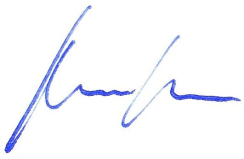 Jona MusterInstallieren der Schriftarten für diese Vorlage:Diese Vorlage wurde mit Premium-Schriftarten gestaltet. Die Schriftarten können hier kostenlos heruntergeladen und installiert werden:https://lebenslaufdesigns.de/wp-content/uploads/Schriftarten-10.zipHinweis: Ohne die Installation der Schriftarten kann das Layout der Vorlage fehlerhalft dargestellt werden.Video-Anleitungen zur Bearbeitung dieser Vorlage: https://lebenslaufdesigns.de/wp-content/uploads/Anleitung-zur-Bearbeitung.pdf